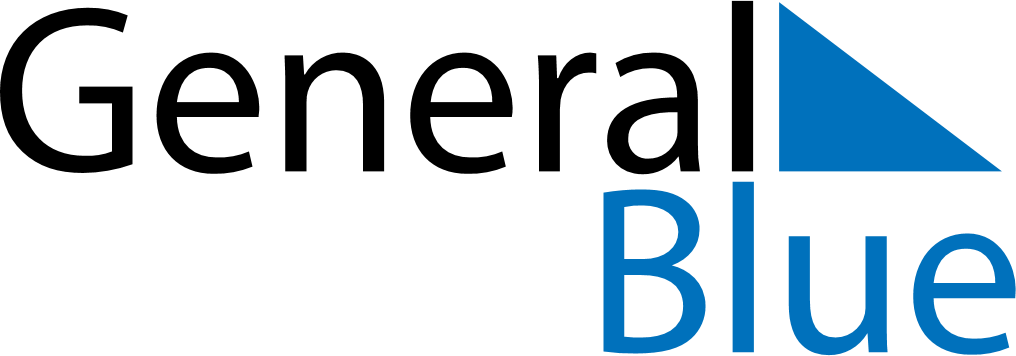 March 2021March 2021March 2021March 2021EthiopiaEthiopiaEthiopiaMondayTuesdayWednesdayThursdayFridaySaturdaySaturdaySunday12345667Victory at Adwa Day8910111213131415161718192020212223242526272728Day of Lament293031